      VIZAT:                     PREȘEDINTE DE ȘEDINȚĂ                                                   SECRETAR                                                  LIVIU GHEORGHE GROZA                                                IONUȚ STURZ                                              Anexa nr.1 la H.C.L nr.17 din 22.01.2019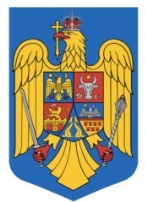                      COMUNA BRATCA                                                                                                                JUDEŢUL BIHOR                                                                                                                      BRATCA,  NR. 126                                                                                                   TEL. 0259/315650 – FAX. 0259/473256                      E-mail : primariabratca@yahoo.com                      Nr.132 din 17.01.2019CONTRACT DE ADMINISTRAREI. PĂRŢILE CONTRACTANTECOMUNA BRATCA  cu sediul in Bratca, nr.126, jud. Bihor cod fiscal 4738400, reprezentată prin PRIMAR - Gaboras  Alexandru  în calitate de proprietar, siCENTRUL DE SANATATE MULTIFUNCTIONAL BRATCA , cu sediul în Bratca, nr.124, jud. Bihor cod fiscal 31074580,  reprezentat prin Director - Gavrilas Gabriela , in calitate de administrator,părţile cunoscând prevederile legale în vigoare în domeniul administrării domeniului public şi privat al comunei, respectiv Legea 213/1998 privind bunurile proprietate publică, respectiv Legea 215/2001 privind administraţia publică locală cu modificările şi completările ulterioare,coroborat cu OG nr. 70/2002 privind administrarea unitatilor sanitare publice de interes judetean si local, convin asupra încheierii prezentului contract de administrare, in următoarele condiţii:II. OBIECTUL CONTRACTULUI2.1 COMUNA BRATCA dă in administrarea CENTRULUI DE SANATATE MULTIFUNCTIONAL BRATCA, imobilul  situat in loc. Bratca, nr. 124, compus dintr-o cladire cu nivel P+1E, in suprafata de 445 mp. 2.2 Valoarea de inventar a imobilului este de 380.000 leiIII. DESTINAŢIA BUNURILOR DATE ÎN ADMINISTRARE3.1 Bunurile prevazute la punctul 2.1, sunt date in administrare, in vederea realizarii actului medical.IV. DURATA CONTRACTULUI4.1 Prezentul contract se incheie pe durata funcționării Centrului de Sănătate Multifuncțional Bratca, incepand cu data semnarii acestuia de către ambele părţi.V. DREPTURILE ŞI OBLIGAŢIILE PĂRŢILOR5.1. Drepturile si obligaţiile proprietaruluia) să predea bunurile mentionate la punctul 2.1, cu datele de identificare de mai sus, în starea tehnică în  care acestea se găsesc;b) de a verifica periodic daca administratorul foloseste bunurile potrivit destinatiei lor fara a le deterioara;c) de a incasa de la titularul dreptului de administrare cota parte din chiria incasata de la terti in baza contractelor de inchiriere a spatiilor date in administrared) de a ţine evidenţa extracontabilă a bunurilor din domeniul public date în administrare și evidența contabilă a bunurilor din domeniul privat date în administrare5.2. Drepturile administratorului:a) de a primi in administrare bunurile prevăzute la punctul 2.1b) de a folosi bunurile primite in administrare in vederea realizării actului medical.c) de a inchiria tertilor spatii pe care le are in administrare cu respectarea prevederilor Legii nr. 213/1998 privind bunurile proprietate publicad) de a-si pastra o cota parte din chiria incasata conform lit. c)5.3 Obligatiile administratoruluia) de a folosi bunurile primite în administrare potrivit destinaţiei acestora – desfăşurarea actului medicalb) de a conserva şi utiliza bunurile primite în administrare asemeni unui bun proprietar;c) de a suporta din bugetul propriu lucrările generate de folosinţa spaţiului referitor la întreţinere, reabilitarea spaţiului, energie electrică şi termică, apă – canal, abonament telefon, salubrizare, reparaţii şi orice alte cheltuieli rezultate din folosinţa spaţiului;d) de a permite proprietarului verificarea periodică a bunului primit în administrare;e) de a nu schimba destinaţia bunurilor primate în administrare fără hotărârea Consiliului Local Bratcaf) de a elabora si aplica măsuri de utilizare eficientă a bazei materiale şi a fondurilor în vederea creşterii calităţii spaţiului.VI. INCETAREA CONTRACTULUI DE ADMINISTRARE6.1 Prezentul contract se reziliază, de plin drept şi fără intervenţia instanţei de judecată, în una din următoarele situaţii:a) bunurile inceteaza sa mai existe;b) administratorul, schimbă în totalitate sau în parte destinaţia imobilului fără acordul scris, prealabil al proprietarului;c) administratorul nu executa obligatiile stabilite in sarcina sa prin prezentul contract.6.2. Prezentul contract inceteaza in cazul in care proprietarul intelege sa revoce dreptul de administrare, in urma neexecutarii obligatiilor asumate de administrator.VII. FORŢA MAJORĂ7.1 Cazurile de forţă majoră sunt cele definite prin lege de natura incendiilor, inundaţiilor, cutremurelor precum şi a oricăror altor cazuri pe care reglementările legale le prevăd în mod expres;7.2 Nici una dintre partile contractante nu raspunde de neexecutarea in termen sau/si deexecutarea in mod necorespunzator total sau/si partial a oricarei obligatii care ii revine, in baza prezentului contract, daca neexecutarea sau executarea necorespunzatoare a obligatiei respective a fost cauzata de forta majora, asa cum este definita de lege.7.3 Partea care invoca forta majora este obligata sa notifice in scris celeilalte parti in termen de 3 zile de la data producerii evenimentului si sa ia toate masurile posibile in vederea limitarii lui;7.4 Daca in termen de 3 zile de la producerea evenimentului respectiv nu inceteaza, partile au dreptul sa-si notifice incetarea de plin drept a prezentului contract, fara ca vreuna dinte ele sa pretinda daune-interese.VIII. MODIFICAREA CONTRACTULUI8.1 Prevederile prezentului contract pot fi modificate, după o prealabilă notificare scrisă, cu acordul ambelor părţi, prin act adiţional.8.2 Prezentul contract va fi adaptat corespunzător reglementărilor legale ulterioare încheierii acestuia, care îi sunt aplicabile.IX. LITIGII9.1 Părţile au convenit ca toate neînţelegerile privind validitatea prezentului contract sau rezultate din interpretarea, executarea sau încetarea acestuia să fie rezolvate pe cale amiabilă.9.2 În cazul în care rezolvarea litigiilor nu este posibilă pe cale amiabilă, părţile se vor adresa instanţelor judecătoreşti competente.X. DISPOZIŢII FINALE10.1 Prezentul contract de administrare intră în vigoare de la data semnării lui de către părţile contractante.10.2 Prezentul contract a fost incheiat in în 2 (doua) exemplare, în original câte1 (un) exemplar  pentru fiecare10.3 Predarea primirea se va efectua in baza Procesului Verbal de Predare – Primire – anexa nr.1 la prezentul contract.         PROPRIETAR                                                                            ADMINISTRATOR  COMUNA   BRATCA                                                                                    C.S.M.   BRATCA            PRIMAR							         DIRECTOR GABORAȘ  ALEXANDRU					            GAVRILAȘ  GABRIELA 